At college, you might be asked to stay 2 metres away from other people.  This is called social distancing.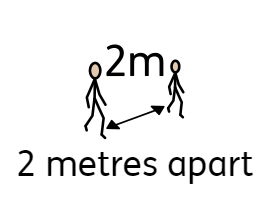 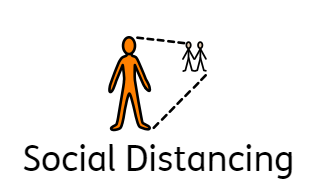 You might be asked not to touch your nose, eyes, mouth or face.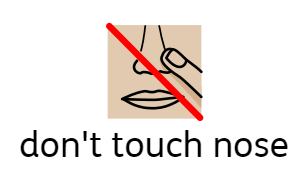 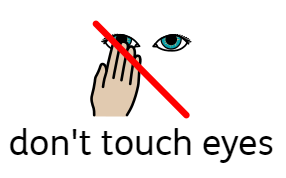 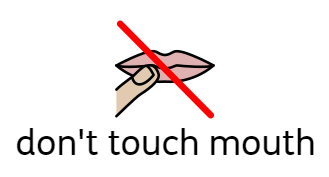 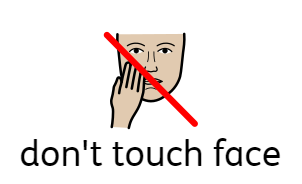 When you cough or sneeze, use a tissue or do it into your elbow.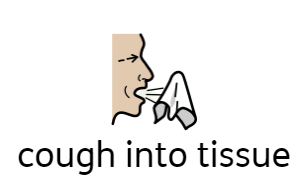 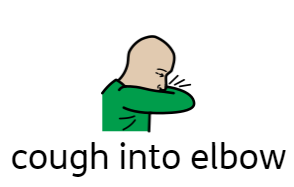 It is important to wash your hands regularly at college.  Some people use hand sanitizer too.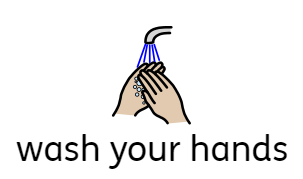 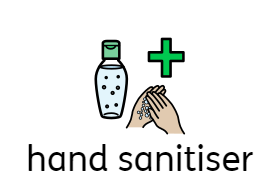 All these things will help keep you and your friends safe and well.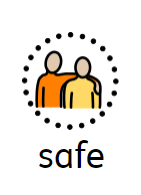 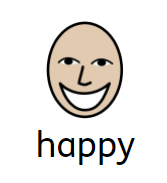 Doing these things will help us to stop coronavirus spreading and making people unwell.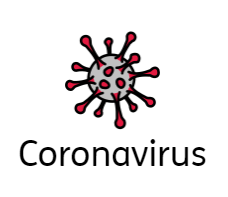 